46 – Shopping and buying credit for a mobile phoneAims:	- Inform refugees about shops in the host country.
- Enable refugees to communicate in shopping situations.Communicative situations	Understand the signs indicating where the different sections or departments of a store are.Ask for an item that they want to buy.Ask about prices and quantities.Buy credit for a mobile phone (example).MaterialsPictures of supermarkets, markets and shops.Language activitiesActivity 1Ask refugees to describe a market in their country using questions like the following: How do you say “market” in your language? What time does the market start? What can you buy there?Activity 2Use pictures of shops etc. to:familiarize refugees with the most important signs in a supermarket, shop or market in the host country.Elicit what refugees know about where to buy certain products.Invite refugees to:Write the key-expressions from the discussion on cards.Note down the words on the signs.Check comprehension by asking refugees to match words with pictures and signs.Activity 3Play a recording of an announcement that the supermarket is about to close, e.g.: This is a customer announcement: the supermarket will be closing at 7:30. Please bring your shopping to the checkout now. Thank you! Play the recording again if necessary. Then check understanding by asking questions, e.g.: What time will the supermarket close?Activity 4Show refugees the pictures again.Ask them to point to a place where it is possible to buy credit for a mobile phone in their country, and to compare these with the places in the host country where this can be done.Introduce a dialogue like the following:A.	Good morning, can I buy credit for my phone here?B.	Yes, you can.A.	How much does it cost?B.	You can pay 5, 10, 20 or 50 Euros.A.	Can I have 10 euros, please?B.	OK here you are.A.	Thanks.Check understanding focusing in particular on key expressions like Can I buy …? Do you sell …? How much is it? etc.	Refugees do a role play following the example given (allow time for preparation).Activity 5Show pictures of banknotes (or use realia) for 5, 10, 20, 50 Euro.Show some examples of receipts. Ask refugees: If you pay with a 20 euro note and what you buy costs 5 euro, how much change will you get? Continue with similar examples.Ideas for learners with low literacyInvite refugees with low literacy to copy a short shopping list. Then:Ask them to find easy words on the cards, in signs etc.Ask them to write a new shopping list for themselves.Sample materials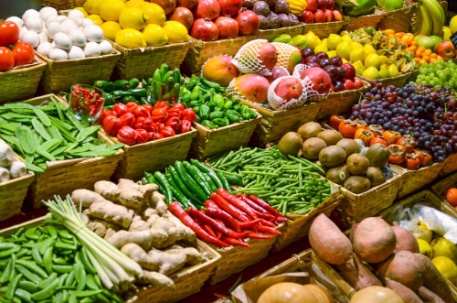 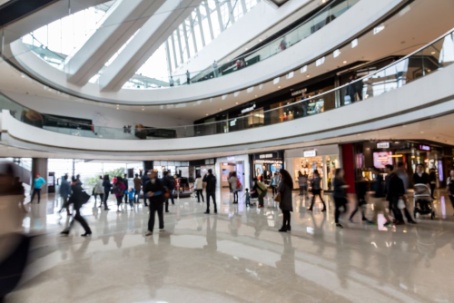 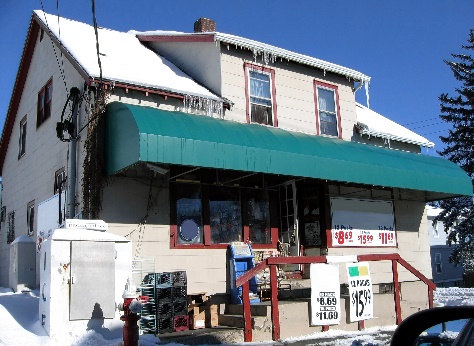 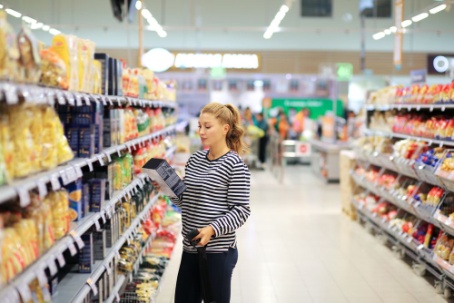 